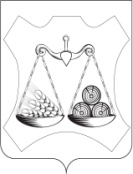 АДМИНИСТРАЦИЯ СЛОБОДСКОГО МУНИЦИПАЛЬНОГО РАЙОНАКИРОВСКОЙ ОБЛАСТИПОСТАНОВЛЕНИЕг. СлободскойНа   основании   решений   Слободской  районной   Думы   от 23.06.2021 №   «О внесении изменений в решение Слободской районной Думы от 18.12.2020 №56/596 «Об утверждении бюджета Слободской района на 2021 год и плановый период 2022 и 2023 годов», Администрация Слободского района  ПОСТАНОВЛЯЕТ:1. Внести  в   постановление   администрации   Слободского    района   от 14.11.2019 № 1865 «Об утверждении муниципальной программы «Развитие физической культуры и спорта в Слободском районе» на 2020 – 2025 годы  (далее – муниципальная программа), следующие изменения:1.1. Утвердить Паспорт муниципальной программы в новой редакции согласно приложению №1. 1.2. Утвердить приложения к Программе № 2, № 4, № 5 в новой редакции согласно приложению № 2, № 4, № 5.2. Опубликовать настоящее постановление в информационном бюллетене органов местного самоуправления Слободского муниципального района Кировской области.23. Контроль за исполнением постановления возложить на заместителя главы администрации района по профилактике правонарушений и социальным вопросам,  начальника  управления  социального развития Зязина С.В.Заместитель главы администрации района,начальник финансового управления                                         И.Н. ЗоринаПриложение №1УТВЕРЖДЕНпостановлениемадминистрации  Слободского районаот                 № ПАСПОРТМуниципальной программы «Развитие физической культуры и спорта в Слободском районена 2020 - 2025 годы»	                                                  Приложение № 2УТВЕРЖДЕНЫпостановлениемадминистрации  Слободского районаот                 № Приложение № 2 к программеСведения о целевых показателях эффективностиреализации муниципальной программы«Развитие физической культуры и спорта в Слободском районе» на 2020-2025 годы Приложение №4УТВЕРЖДЕНОпостановлениемадминистрации  Слободского района от                  №  Приложение № 4 к программеРесурсное обеспечение реализации муниципальной программы «Развитие физической культуры и спорта в Слободском районе» на 2020-2025 годы за счет всех источников финансирования________________Приложение № 5УТВЕРЖДЕНАпостановлениемадминистрации  Слободского районаот                 № Приложение № 5 к программеПлан реализации муниципальной программы«Развитие физической культуры и спорта в Слободском районе» на 2020-2025 годы на 2020-2021 годы________24.08.2021№1099О внесении изменений в постановление администрации Слободского района от 14.11.2019 № 1865Глава Слободского районаВ.А. ХомяковПОДГОТОВЛЕНОПОДГОТОВЛЕНОПОДГОТОВЛЕНОГлавный специалист отделакультуры, физкультуры, спорта и молодежных программД.В. ЦарегородцевСОГЛАСОВАНОСОГЛАСОВАНОСОГЛАСОВАНОУправляющая деламиУправляющая деламиЛ.С. УшаковаЛ.С. УшаковаЗаместитель начальника управления делами, юристЗаместитель начальника управления делами, юристЗаместитель начальника управления делами, юристН.В. ЧеглаковН.В. ЧеглаковРазослать:в дело -3,  Царегородцеву Д.В. – 1,  ДЮСШ – 1, Васильева Н.Н.-1. Всего: 6 экз.в дело -3,  Царегородцеву Д.В. – 1,  ДЮСШ – 1, Васильева Н.Н.-1. Всего: 6 экз.в дело -3,  Царегородцеву Д.В. – 1,  ДЮСШ – 1, Васильева Н.Н.-1. Всего: 6 экз.в дело -3,  Царегородцеву Д.В. – 1,  ДЮСШ – 1, Васильева Н.Н.-1. Всего: 6 экз.Ответственный исполнитель муниципальной  программыУправление социального развития Слободского районаСоисполнители ПрограммыМуниципальное бюджетное  учреждение дополнительного образования  детско – юношеская спортивная школа Слободского района Цели муниципальной программысоздание условий, обеспечивающих возможность гражданам систематически заниматься физической культурой и спортомЗадачи муниципальной программы1. Повышение мотивации граждан к регулярным занятиям физической культуры и спортом и ведению здорового образа жизни; 2. Развитие спортивной инфраструктуры и материально-технической базы, в том числе доступной для лиц с ограниченными возможностями здоровья и инвалидов3. Совершенствование подготовки спортивного резерва и создание условий для развития массового спорта.Целевые показатели эффективности реализации муниципальной программы1. Доля граждан систематически, занимающихся физической культурой и спортом в возрасте от 3-79 лет от общей численности населения.2. Удовлетворенность граждан условиями для занятий физ. культурой и спортом.3. Доля детей в возрасте от 7 до 18 лет, занимающихся по дополнительным общеобразовательным программам, формирующим гармонично развитую личность (УСР).4. Обеспечение спортивными сооружениями (ед.) на 10 тыс. человек населения.5.Результативность участия в областных и Всероссийских соревнованиях;6. Количество спортсменов, выполнивших или подтвердивших массовый спортивный разряд.7. Количество спортсменов, выполнивших или подтвердивших I спортивный разряд и выше;Этапы и сроки реализации муниципальной программыРеализация мероприятий настоящей Программы рассчитана на период с 2020 по 2025 годы включительноОбъемы ассигнований муниципальной программыОбъем ассигнований на реализацию Муниципальной программы на  2020 – 2025 годы составляет - 107 963,7 тыс. руб.  в том числе за счет средств: федерального бюджета – 3 541,1тыс. руб. Областного бюджета – 31 616,1 тыс. руб. Районного бюджета – 72 806,5 тыс. руб.                                     Ожидаемые конечные результаты реализации муниципальной программы1. Доля граждан систематически, занимающихся физической культурой и спортом в возрасте от 3-79 лет от общей численности населения повысится до 55%.2. Удовлетворенность граждан условиями для занятий физ. культурой и спортом повысится до 56%.3. Обеспечение спортивными сооружениями на 10 тыс. человек населения- 31,5 единиц.4. Доля детей в возрасте от 7 до 18 лет, занимающихся по дополнительным общеобразовательным программам повысится до  - 22%.5. Результативность участия в областных и Всероссийских соревнованиях повысится до 40 призовых мест в год;6. Количество спортсменов, выполнивших или подтвердивших массовые спортивные разряды до 200 в год.7. Количество спортсменов, выполнивших или подтвердивших I спортивный разряд и выше до 10 в год;№ п/пНаименование муниципальной программы, подпрограммы, отдельного мероприятия, наименования показателяЕдиница измеренияЗначение показателя эффективности по годам реализации программы (для каждого года предусматривается отдельная графа)Значение показателя эффективности по годам реализации программы (для каждого года предусматривается отдельная графа)Значение показателя эффективности по годам реализации программы (для каждого года предусматривается отдельная графа)Значение показателя эффективности по годам реализации программы (для каждого года предусматривается отдельная графа)Значение показателя эффективности по годам реализации программы (для каждого года предусматривается отдельная графа)Значение показателя эффективности по годам реализации программы (для каждого года предусматривается отдельная графа)Значение показателя эффективности по годам реализации программы (для каждого года предусматривается отдельная графа)Значение показателя эффективности по годам реализации программы (для каждого года предусматривается отдельная графа)Значение показателя эффективности по годам реализации программы (для каждого года предусматривается отдельная графа)№ п/пНаименование муниципальной программы, подпрограммы, отдельного мероприятия, наименования показателяЕдиница измерения2020 г(факт)2021 г(план)2021 г(план)2022 г(план)2023 г(план)2023 г(план)2024 г(план)2024 г(план)2025 г(план)Цель "Создание условий, обеспечивающих возможность гражданам систематически заниматься физической культурой и спортом"Цель "Создание условий, обеспечивающих возможность гражданам систематически заниматься физической культурой и спортом"Цель "Создание условий, обеспечивающих возможность гражданам систематически заниматься физической культурой и спортом"Цель "Создание условий, обеспечивающих возможность гражданам систематически заниматься физической культурой и спортом"Цель "Создание условий, обеспечивающих возможность гражданам систематически заниматься физической культурой и спортом"Цель "Создание условий, обеспечивающих возможность гражданам систематически заниматься физической культурой и спортом"Цель "Создание условий, обеспечивающих возможность гражданам систематически заниматься физической культурой и спортом"Цель "Создание условий, обеспечивающих возможность гражданам систематически заниматься физической культурой и спортом"Цель "Создание условий, обеспечивающих возможность гражданам систематически заниматься физической культурой и спортом"Цель "Создание условий, обеспечивающих возможность гражданам систематически заниматься физической культурой и спортом"Цель "Создание условий, обеспечивающих возможность гражданам систематически заниматься физической культурой и спортом"Цель "Создание условий, обеспечивающих возможность гражданам систематически заниматься физической культурой и спортом"1.Задача "Повышение мотивации граждан к регулярным занятиям физической культурой и спортом и ведению здорового образа жизни"1.Задача "Повышение мотивации граждан к регулярным занятиям физической культурой и спортом и ведению здорового образа жизни"1.Задача "Повышение мотивации граждан к регулярным занятиям физической культурой и спортом и ведению здорового образа жизни"1.Задача "Повышение мотивации граждан к регулярным занятиям физической культурой и спортом и ведению здорового образа жизни"1.Задача "Повышение мотивации граждан к регулярным занятиям физической культурой и спортом и ведению здорового образа жизни"1.Задача "Повышение мотивации граждан к регулярным занятиям физической культурой и спортом и ведению здорового образа жизни"1.Задача "Повышение мотивации граждан к регулярным занятиям физической культурой и спортом и ведению здорового образа жизни"1.Задача "Повышение мотивации граждан к регулярным занятиям физической культурой и спортом и ведению здорового образа жизни"1.Задача "Повышение мотивации граждан к регулярным занятиям физической культурой и спортом и ведению здорового образа жизни"1.Задача "Повышение мотивации граждан к регулярным занятиям физической культурой и спортом и ведению здорового образа жизни"1.Задача "Повышение мотивации граждан к регулярным занятиям физической культурой и спортом и ведению здорового образа жизни"1.Задача "Повышение мотивации граждан к регулярным занятиям физической культурой и спортом и ведению здорового образа жизни"Отдельные мероприятиеОтдельные мероприятиеОтдельные мероприятиеОтдельные мероприятиеОтдельные мероприятиеОтдельные мероприятиеОтдельные мероприятиеОтдельные мероприятиеОтдельные мероприятиеОтдельные мероприятиеОтдельные мероприятиеОтдельные мероприятие1.1.  Массовые районные соревнования, мероприятия по пропаганде и популяризации ВФСК ГТО и ЗОЖ. Участие в областных массовых мероприятияхед810101010101010101.2.Мероприятия в сфере физической культуры и спортаед3333333331.3.Фестивали, мероприятия по выполнению норм ГТО, спартакиада учащихсяед8991010101010 Доля граждан систематически, занимающихся физической культурой и спортом в возрасте от 3-79 лет от общей численности населения%35%36%36%37%45%45%50%50%55%Отдельное мероприятиеОтдельное мероприятиеОтдельное мероприятиеОтдельное мероприятиеОтдельное мероприятиеОтдельное мероприятиеОтдельное мероприятиеОтдельное мероприятиеОтдельное мероприятиеОтдельное мероприятиеОтдельное мероприятиеОтдельное мероприятие1.3."Развитие детско-юношеского спорта в Слободском районе"Чел.585585585585585585585585585Доля детей в возрасте от 7 до 18 лет, занимающихся по дополнительным общеобразовательным программам, формирующим гармонично развитую личность.%20%20,5%20,5%21%21,5%21,5%22%22%22%2.Задача "Развитие спортивной инфраструктуры и материально-технической базы, в том числе доступной для лиц с ограниченными возможностями здоровья и инвалидов"2.Задача "Развитие спортивной инфраструктуры и материально-технической базы, в том числе доступной для лиц с ограниченными возможностями здоровья и инвалидов"2.Задача "Развитие спортивной инфраструктуры и материально-технической базы, в том числе доступной для лиц с ограниченными возможностями здоровья и инвалидов"2.Задача "Развитие спортивной инфраструктуры и материально-технической базы, в том числе доступной для лиц с ограниченными возможностями здоровья и инвалидов"2.Задача "Развитие спортивной инфраструктуры и материально-технической базы, в том числе доступной для лиц с ограниченными возможностями здоровья и инвалидов"2.Задача "Развитие спортивной инфраструктуры и материально-технической базы, в том числе доступной для лиц с ограниченными возможностями здоровья и инвалидов"2.Задача "Развитие спортивной инфраструктуры и материально-технической базы, в том числе доступной для лиц с ограниченными возможностями здоровья и инвалидов"2.Задача "Развитие спортивной инфраструктуры и материально-технической базы, в том числе доступной для лиц с ограниченными возможностями здоровья и инвалидов"2.Задача "Развитие спортивной инфраструктуры и материально-технической базы, в том числе доступной для лиц с ограниченными возможностями здоровья и инвалидов"2.Задача "Развитие спортивной инфраструктуры и материально-технической базы, в том числе доступной для лиц с ограниченными возможностями здоровья и инвалидов"2.Задача "Развитие спортивной инфраструктуры и материально-технической базы, в том числе доступной для лиц с ограниченными возможностями здоровья и инвалидов"2.Задача "Развитие спортивной инфраструктуры и материально-технической базы, в том числе доступной для лиц с ограниченными возможностями здоровья и инвалидов"Отдельные мероприятияОтдельные мероприятияОтдельные мероприятияОтдельные мероприятияОтдельные мероприятияОтдельные мероприятияОтдельные мероприятияОтдельные мероприятияОтдельные мероприятияОтдельные мероприятияОтдельные мероприятияОтдельные мероприятия2.1.Инвестиционные программы и проекты развития общественной инфраструктуры муниципальных образований в Кировской области  по реализации проекта  «Займись спортом» устройство хоккейной коробки, ул. Трактовая, д. 50. дер. Стулово12.2.Федеральный проект "Спорт - норма жизни"1 Удовлетворенность граждан условиями для занятий физ. культурой и спортом.%55%55%55,2%55,5%55,5%55,8%55,8%56%56% Обеспечение спортивными сооружениями на 10 тыс. человек населения%313131,231,3331,3331,431,431,531,53.Задача «Совершенствование подготовки спортивного резерва и создание условий для развития массового спорта.3.Задача «Совершенствование подготовки спортивного резерва и создание условий для развития массового спорта.3.Задача «Совершенствование подготовки спортивного резерва и создание условий для развития массового спорта.3.Задача «Совершенствование подготовки спортивного резерва и создание условий для развития массового спорта.3.Задача «Совершенствование подготовки спортивного резерва и создание условий для развития массового спорта.3.Задача «Совершенствование подготовки спортивного резерва и создание условий для развития массового спорта.3.Задача «Совершенствование подготовки спортивного резерва и создание условий для развития массового спорта.3.Задача «Совершенствование подготовки спортивного резерва и создание условий для развития массового спорта.3.Задача «Совершенствование подготовки спортивного резерва и создание условий для развития массового спорта.3.Задача «Совершенствование подготовки спортивного резерва и создание условий для развития массового спорта.3.Задача «Совершенствование подготовки спортивного резерва и создание условий для развития массового спорта.3.Задача «Совершенствование подготовки спортивного резерва и создание условий для развития массового спорта.Отдельное мероприятиеОтдельное мероприятиеОтдельное мероприятиеОтдельное мероприятиеОтдельное мероприятиеОтдельное мероприятиеОтдельное мероприятиеОтдельное мероприятиеОтдельное мероприятиеОтдельное мероприятиеОтдельное мероприятиеОтдельное мероприятие3.1."Развитие детско-юношеского спорта в Слободском районе"Участие в районных, областных и всероссийских соревнованиях обучающихся ДЮСШед101909095100100101101102 Результативность участия в областных и Всероссийских соревнованиях (кол-во призовых мест в год)ед373838394040404040 Количество спортсменов, выполнивших или подтвердивших массовые спортивные разрядыед180185185190195195200200200 Количество спортсменов, выполнивших или подтвердивших I спортивный разряд и выше ед899101010101010N п/пСтатусНаименование муниципальной программы, подпрограммы, отдельного мероприятияИсточники финансированияРасходы (прогноз, факт), тыс. рублейРасходы (прогноз, факт), тыс. рублейРасходы (прогноз, факт), тыс. рублейРасходы (прогноз, факт), тыс. рублейРасходы (прогноз, факт), тыс. рублейРасходы (прогноз, факт), тыс. рублейN п/пСтатусНаименование муниципальной программы, подпрограммы, отдельного мероприятияИсточники финансированияТекущий год2020очередной год2021Первый год планового периода2022Первый год планового периода2022Второй год планового периода2023Последующие годы реализации подпрограммы и мероприятийПоследующие годы реализации подпрограммы и мероприятийитогоN п/пСтатусНаименование муниципальной программы, подпрограммы, отдельного мероприятияИсточники финансированияТекущий год2020очередной год2021Первый год планового периода2022Первый год планового периода2022Второй год планового периода202320242025итого1.Муниципальная программа«Развитие физической культуры и спорта в Слободском районе» на 2020 – 2025 годы.всего16476,425 116,516367,716367,716667,716667,716667,7107 963,71.Муниципальная программа«Развитие физической культуры и спорта в Слободском районе» на 2020 – 2025 годы.федеральный бюджет-3 541,1-----3 541,11.Муниципальная программа«Развитие физической культуры и спорта в Слободском районе» на 2020 – 2025 годы.областной бюджет5129,76916,44892,54892,54892,54892,54892,531 616,11.Муниципальная программа«Развитие физической культуры и спорта в Слободском районе» на 2020 – 2025 годы.районный бюджет11346,7    14 659,011475,211475,211775,211775,211775,272 806,51.Муниципальная программа«Развитие физической культуры и спорта в Слободском районе» на 2020 – 2025 годы.иные внебюджетные источники--------Отдельное мероприятиеОтдельное мероприятиеОтдельное мероприятиеОтдельное мероприятиеОтдельное мероприятиеОтдельное мероприятиеОтдельное мероприятиеОтдельное мероприятиеОтдельное мероприятиеОтдельное мероприятиеОтдельное мероприятиеОтдельное мероприятие"Развитие детско-юношеского спорта в Слободском районе"всего16406,416515,716515,716307,716607,716607,716607,799052,9"Развитие детско-юношеского спорта в Слободском районе"федеральный бюджет"Развитие детско-юношеского спорта в Слободском районе"областной бюджет5129,74892,54892,54892,54892,54892,54892,529592,2"Развитие детско-юношеского спорта в Слободском районе"районный бюджет11276,711623,211623,211415,211715,211715,211715,269 460,7Отдельное мероприятиеОтдельное мероприятиеОтдельное мероприятиеОтдельное мероприятиеОтдельное мероприятиеОтдельное мероприятиеОтдельное мероприятиеОтдельное мероприятиеОтдельное мероприятиеОтдельное мероприятиеОтдельное мероприятиеОтдельное мероприятиеИнвестиционные программы и проекты развития общественной инфраструктуры муниципальных образований в Кировской области  по реализации проекта  «Займись спортом» устройство хоккейной коробки, ул. Трактовая, д. 50. дер. Стулововсего4618,74618,74618,7Инвестиционные программы и проекты развития общественной инфраструктуры муниципальных образований в Кировской области  по реализации проекта  «Займись спортом» устройство хоккейной коробки, ул. Трактовая, д. 50. дер. Стуловофедеральный бюджетИнвестиционные программы и проекты развития общественной инфраструктуры муниципальных образований в Кировской области  по реализации проекта  «Займись спортом» устройство хоккейной коробки, ул. Трактовая, д. 50. дер. Стуловообластной бюджет2023,92023,92023,9Инвестиционные программы и проекты развития общественной инфраструктуры муниципальных образований в Кировской области  по реализации проекта  «Займись спортом» устройство хоккейной коробки, ул. Трактовая, д. 50. дер. Стуловорайонный бюджет2594,82594,82594,8Отдельное мероприятиеОтдельное мероприятиеОтдельное мероприятиеОтдельное мероприятиеОтдельное мероприятиеОтдельное мероприятиеОтдельное мероприятиеОтдельное мероприятиеОтдельное мероприятиеОтдельное мероприятиеОтдельное мероприятиеОтдельное мероприятиеФедеральный проект "Спорт - норма жизни"всего3541,130 3541,130 3541,130Федеральный проект "Спорт - норма жизни"федеральный бюджет3 470,633 470,633 470,63Федеральный проект "Спорт - норма жизни"областной бюджет35,0735,0735,07Федеральный проект "Спорт - норма жизни"районный бюджет35,035,035,0Мероприятия в сфере физической культуры и спортавсего371,0371,0371,0Мероприятия в сфере физической культуры и спортафедеральный бюджетМероприятия в сфере физической культуры и спортаобластной бюджетМероприятия в сфере физической культуры и спортарайонный бюджет371,0371,0Отдельное мероприятиеОтдельное мероприятиеОтдельное мероприятиеОтдельное мероприятиеОтдельное мероприятиеОтдельное мероприятиеОтдельное мероприятиеОтдельное мероприятиеОтдельное мероприятиеОтдельное мероприятиеОтдельное мероприятиеОтдельное мероприятие  Массовые районные соревнования, мероприятия по пропаганде и популяризации ВФСК ГТО и ЗОЖ. Участие в областных массовых мероприятиях. Фестивали, мероприятия по выполнению норм ГТО, спартакиада учащихсявсего  Массовые районные соревнования, мероприятия по пропаганде и популяризации ВФСК ГТО и ЗОЖ. Участие в областных массовых мероприятиях. Фестивали, мероприятия по выполнению норм ГТО, спартакиада учащихсяфедеральный бюджет  Массовые районные соревнования, мероприятия по пропаганде и популяризации ВФСК ГТО и ЗОЖ. Участие в областных массовых мероприятиях. Фестивали, мероприятия по выполнению норм ГТО, спартакиада учащихсяобластной бюджет  Массовые районные соревнования, мероприятия по пропаганде и популяризации ВФСК ГТО и ЗОЖ. Участие в областных массовых мероприятиях. Фестивали, мероприятия по выполнению норм ГТО, спартакиада учащихсярайонный бюджет70,070,070,060,060,060,060,0380,0N п/пНаименование муниципальной программы, подпрограммы, отдельного мероприятия, мероприятия, входящего в состав отдельного мероприятияОтветственный исполнитель (Ф.И.О., должность)СрокСрокИсточники финансированияФинансирование на текущий годОжидаемый результат реализации мероприятия муниципальной программы (краткое описание) N п/пНаименование муниципальной программы, подпрограммы, отдельного мероприятия, мероприятия, входящего в состав отдельного мероприятияОтветственный исполнитель (Ф.И.О., должность)начало реализацииОконча-ние реализацииИсточники финансирования2021Ожидаемый результат реализации мероприятия муниципальной программы (краткое описание) 1.Муниципальная программа «Развитие физической  культуры и спорта Слободского района»Главный специалист отдела культуры, физкультуры, спорта и молодежных программ01.01.202031.12.2025всего25116,5Повышение доли занимающихся в общей численности населения1.Муниципальная программа «Развитие физической  культуры и спорта Слободского района»Главный специалист отдела культуры, физкультуры, спорта и молодежных программ01.01.202031.12.2025Областной бюджетФедеральный бюджет:Районный бюджет6916,43 541,114 659,0Повышение доли занимающихся в общей численности населения1.1.Инвестиционные программы и проекты развития общественной инфраструктуры муниципальных образований в Кировской области  по реализации проекта  «Займись спортом» устройство хоккейной коробки, ул. Трактовая, д. 50. дер. Стулово Всего:Областной бюджетРайонный бюджет4618,72023,92594,81.2.Федеральный проект "Спорт - норма жизни"Всего:Федеральный бюджетОбластной бюджетРайонныйбюджет3541,130 3 470,6335,07 35,41.3."Развитие детско-юношеского спорта в Слободском районе"Директор МБУ ДО ДЮСШ Слободского района01.01.202031.12.2025всего16515,7Повышение доли занимающихся в общей численности обучающихся1.3."Развитие детско-юношеского спорта в Слободском районе"Директор МБУ ДО ДЮСШ Слободского района01.01.202031.12.2025Областной бюджет4892,5Повышение доли занимающихся в общей численности обучающихся1.3."Развитие детско-юношеского спорта в Слободском районе"Директор МБУ ДО ДЮСШ Слободского района01.01.202031.12.2025Районный бюджет11623,2Повышение доли занимающихся в общей численности обучающихся1.4.Отдельные мероприятия 1.4.1Мероприятия в сфере физической культуры и спортаЦарегородцев Д.В.01.01.202031.12.2025всего371,01.4.1Мероприятия в сфере физической культуры и спортаЦарегородцев Д.В.01.01.202031.12.2025Районный бюджет371,01.4.2.Соревнования и конкурсы:всего70,01.4.2.Соревнования и конкурсы:Районный бюджет70,01.4.2.1Фестивали, мероприятия по выполнению норм ГТО, спартакиада учащихсяБаранов С.В., директор МБУ ДО ДЮСШ Слободского районаЦарегородцевД.В.всего35,01.4.2.1Фестивали, мероприятия по выполнению норм ГТО, спартакиада учащихсяБаранов С.В., директор МБУ ДО ДЮСШ Слободского районаЦарегородцевД.В.Районный бюджет35,01.4.2.2.  Массовые районные соревнования, мероприятия по пропаганде и популяризации ВФСК ГТО и ЗОЖ. Участие в областных мероприятияхЦарегородцевД.В.всего35,01.4.2.2.  Массовые районные соревнования, мероприятия по пропаганде и популяризации ВФСК ГТО и ЗОЖ. Участие в областных мероприятияхЦарегородцевД.В.Районный бюджет35,0